Mapa sociálně vyloučených lokalit, která může sloužit jako návod pro výběr, do které z výzev na předškolní vzdělávání  (výzva č. 32 „Infrastruktura středních a vyšších odborných škol“ a výzva č. 33. „Infrastruktura středních a vyšších odborných škol (SVL)“) žadatel podá žádost o dotaci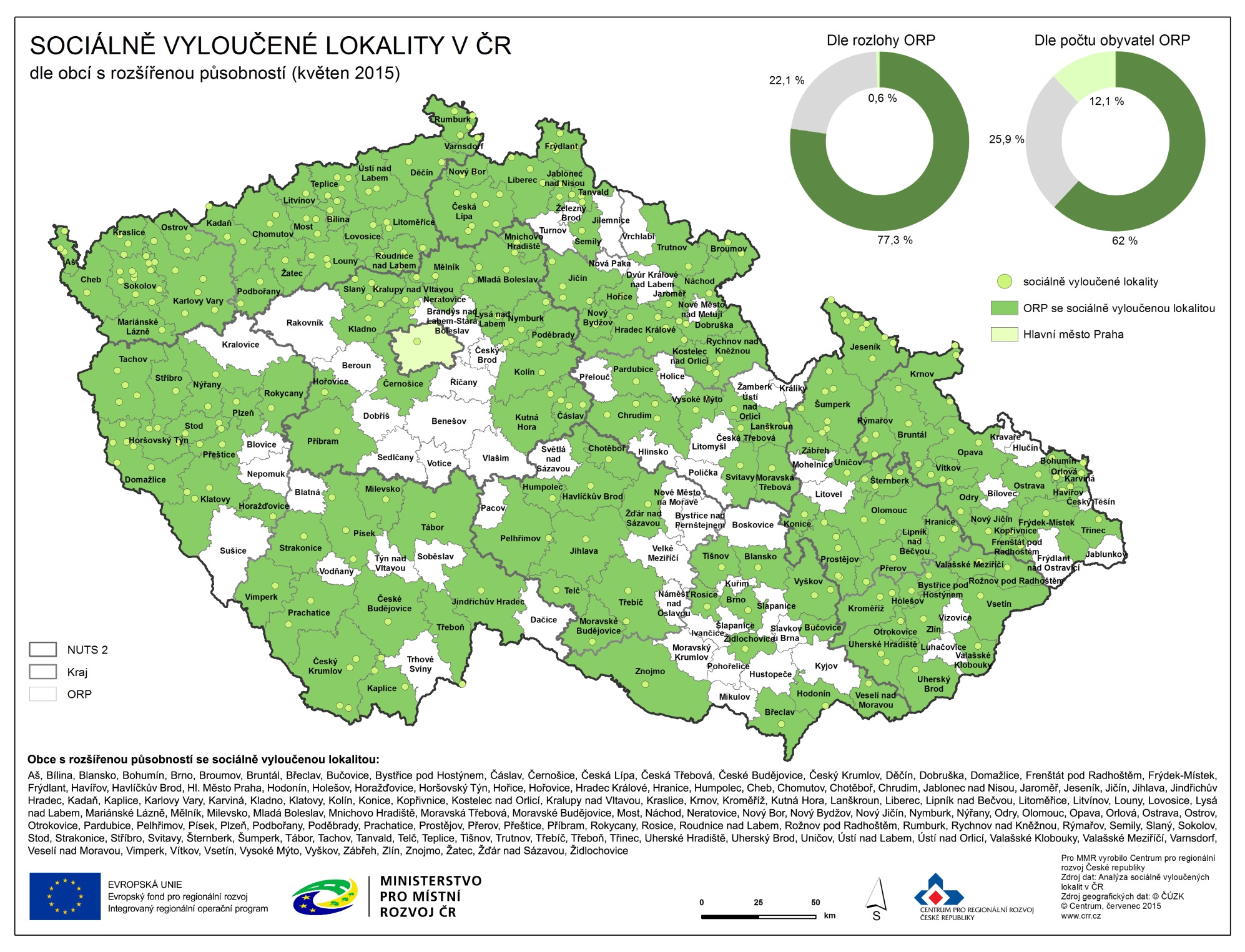 